ПРАВИТЕЛЬСТВО САХАЛИНСКОЙ ОБЛАСТИПОСТАНОВЛЕНИЕот 13 апреля 2021 г. N 137ОБ УТВЕРЖДЕНИИ ПОРЯДКА ПРЕДОСТАВЛЕНИЯ СУБСИДИИНЕКОММЕРЧЕСКИМ ОРГАНИЗАЦИЯМ В ЦЕЛЯХ ФИНАНСОВОГО ОБЕСПЕЧЕНИЯМЕРОПРИЯТИЙ ПО СОХРАНЕНИЮ РАБОЧИХ МЕСТ, ЗАНЯТЫХ ИНВАЛИДАМИВ соответствии с пунктом 2 статьи 78.1 Бюджетного кодекса Российской Федерации, в целях реализации мероприятия государственной программы Сахалинской области "Содействие занятости населения Сахалинской области", утвержденной постановлением Правительства Сахалинской области от 05.04.2013 N 166, Правительство Сахалинской области постановляет:1. Утвердить Порядок предоставления субсидии некоммерческим организациям в целях финансового обеспечения мероприятий по сохранению рабочих мест, занятых инвалидами (прилагается).2. Признать утратившими силу:- постановление Правительства Сахалинской области от 13.08.2020 N 376 "Об утверждении Порядка предоставления субсидии некоммерческим организациям в целях финансового обеспечения мероприятий по сохранению рабочих мест, занятых инвалидами";- постановление Правительства Сахалинской области от 14.10.2020 N 478 "О внесении изменений в Порядок предоставления субсидии некоммерческим организациям в целях финансового обеспечения мероприятий по сохранению рабочих мест, занятых инвалидами, утвержденный постановлением Правительства Сахалинской области от 13.08.2020 N 376".3. Опубликовать настоящее постановление в газете "Губернские ведомости", на официальном сайте Губернатора и Правительства Сахалинской области, на "Официальном интернет-портале правовой информации".4. Настоящее постановление распространяет свое действие на правоотношения, возникшие с 1 января 2021 года.Исполняющий обязанности председателяПравительства Сахалинской областиС.П.ОлонцевУтвержденпостановлениемПравительства Сахалинской областиот 13.04.2021 N 137ПОРЯДОКПРЕДОСТАВЛЕНИЯ СУБСИДИИ НЕКОММЕРЧЕСКИМ ОРГАНИЗАЦИЯМ В ЦЕЛЯХФИНАНСОВОГО ОБЕСПЕЧЕНИЯ МЕРОПРИЯТИЙ ПО СОХРАНЕНИЮРАБОЧИХ МЕСТ, ЗАНЯТЫХ ИНВАЛИДАМИ1. Общие положения1.1. Настоящий Порядок предоставления субсидии некоммерческим организациям в целях финансового обеспечения мероприятий по сохранению рабочих мест, занятых инвалидами (далее - Порядок), разработан в целях реализации мероприятия "Поддержка некоммерческих организаций в целях финансового обеспечения мероприятий по сохранению рабочих мест, занятых инвалидами" государственной программы Сахалинской области "Содействие занятости населения Сахалинской области", утвержденной постановлением Правительства Сахалинской области от 05.04.2013 N 166 (далее - Программа).1.2. Порядок определяет категории и критерии отбора получателей, цели, условия, порядок предоставления субсидий некоммерческим организациям в целях финансового обеспечения мероприятий по сохранению рабочих мест, занятых инвалидами (далее - Субсидия), требования к отчетности, требования об осуществлении контроля за соблюдением условий, целей и порядка предоставления Субсидии и ответственности за их нарушение.1.3. Субсидия предоставляется на безвозмездной и безвозвратной основе некоммерческим организациям, не являющимся государственными (муниципальными) учреждениями, на финансовое обеспечение мероприятий по сохранению рабочих мест, занятых инвалидами в трудоспособном возрасте, имеющими стойкие нарушения функций организма (1 и 2 группы), в которых численность работающих инвалидов составляет не менее 50% списочной численности (далее - НКО, работники-инвалиды соответственно).1.4. Работники-инвалиды, на сохранение рабочих мест которых предоставляется Субсидия, могут быть трудоустроены в НКО до начала календарного года, в котором предоставляется Субсидия.1.5. Субсидия предоставляется по результатам конкурсного отбора.1.6. Агентство по труду и занятости населения Сахалинской области (далее - Агентство) является главным распорядителем средств областного бюджета Сахалинской области, осуществляющим предоставление Субсидии в пределах бюджетных ассигнований, предусмотренных в областном бюджете Сахалинской области на реализацию Программы на соответствующий финансовый год и плановый период, и лимитов бюджетных обязательств, утвержденных в установленном порядке на предоставление Субсидии.1.7. Получателями бюджетных средств являются областные казенные учреждения - центры занятости населения Сахалинской области (далее - Центры занятости).1.8. Субсидия носит целевой характер и не может быть использована на иные цели.1.9. Средства Субсидии направляются получателем Субсидии на оплату труда работников-инвалидов, а также на уплату страховых взносов в соответствии с главой 34 Налогового кодекса Российской Федерации и законодательством Российской Федерации об обязательном социальном страховании от несчастных случаев на производстве и профессиональных заболеваний, выплаченных в течение календарного года, в котором предоставлена Субсидия.1.10. При формировании проекта закона о бюджете (проекта закона о внесении изменений в закон о бюджете) сведения о Субсидии размещаются на едином портале бюджетной системы Российской Федерации в информационно-телекоммуникационной сети "Интернет" (далее - единый портал) (в разделе единого портала).2. Порядок проведения отбора2.1. Предоставление Субсидии осуществляется по результатам конкурсного отбора (далее - конкурс, отбор) на основании заявок НКО.2.2. Организатором конкурса на предоставление Субсидии является Агентство.2.3. Агентство оповещает о проведении конкурса не позднее 5 дней до его начала путем размещения объявления о проведении конкурса на официальном сайте Агентства http://tzn.sakhalin.gov.ru и на едином портале с указанием:- сроков проведения отбора (даты и времени начала (окончания) подачи (приема) заявок от НКО), которые не могут быть меньше 30 календарных дней, следующих за днем размещения объявления о проведении отбора;- наименования, места нахождения, почтового адреса, телефона, адреса электронной почты Агентства;- целей предоставления Субсидии, а также результатов предоставления Субсидии;- доменного имени, и (или) сетевого адреса, и (или) указателей страниц сайта в информационно-телекоммуникационной сети "Интернет", на котором обеспечивается проведение отбора;- требований к НКО и перечня документов, представляемых НКО для подтверждения их соответствия указанным требованиям;- порядка подачи заявок НКО и требований, предъявляемых к форме и содержанию заявок, подаваемых НКО;- порядка отзыва заявок НКО, порядка возврата заявок НКО, определяющего в том числе основания для возврата заявок НКО, порядка внесения изменений в заявки НКО;- правил рассмотрения и оценки заявок НКО;- порядка предоставления НКО разъяснений положений объявления о проведении отбора, даты начала и окончания срока такого предоставления;- срока, в течение которого победитель (победители) отбора должен (должны) подписать Соглашение о предоставлении Субсидии;- условий признания победителя (победителей) отбора уклонившимся от заключения Соглашения о предоставлении Субсидии;- даты размещения результатов отбора на официальном сайте Агентства в информационно-телекоммуникационной сети Интернет и на едином портале, которая не может быть позднее 14-го календарного дня, следующего за днем определения победителя отбора.2.4. Отмена конкурса объявляется в случаях:- отсутствия заявок от НКО;- несоответствия НКО, подавших заявки, требованиям, установленным пунктом 2.6 настоящего Порядка.Информация об отмене конкурса размещается на официальном сайте Агентства и на едином портале.2.5. НКО в заявке на предоставление Субсидии подтверждает соответствие требованиям, установленным пунктом 2.6 настоящего Порядка.2.6. К отбору допускаются НКО, соответствующие следующим требованиям:2.6.1. НКО осуществляет деятельность в качестве юридического лица на территории Сахалинской области не менее одного года на дату подачи заявки;2.6.2. доля работников-инвалидов составляет не менее 50% списочной численности НКО на 1 января года, в котором планируется предоставление Субсидии;2.6.3. одновременное соблюдение следующих требований по состоянию на первое число месяца, предшествующего месяцу, в котором подается заявка на предоставление Субсидии:1) НКО не является государственным или муниципальным учреждением;2) у НКО отсутствует неисполненная обязанность по уплате налогов, сборов, страховых взносов, пеней, штрафов, процентов, подлежащих уплате в соответствии с законодательством Российской Федерации о налогах и сборах;3) у НКО отсутствует просроченная задолженность по возврату в областной бюджет Сахалинской области субсидий, бюджетных инвестиций, предоставленных в том числе в соответствии с иными правовыми актами, а также иная просроченная (неурегулированная) задолженность по денежным обязательствам перед Сахалинской областью;4) НКО не находится в процессе реорганизации (за исключением реорганизации в форме присоединения к юридическому лицу, являющемуся участником отбора, другого юридического лица), ликвидации, в отношении нее не введена процедура банкротства, деятельность НКО не должна быть приостановлена в порядке, предусмотренном законодательством Российской Федерации;5) НКО согласна на осуществление Агентством и органом государственного финансового контроля Сахалинской области проверок соблюдения условий, целей и порядка предоставления Субсидии;6) НКО не должна получать средства областного бюджета Сахалинской области, местного бюджета в соответствии с иными нормативными правовыми актами, муниципальными правовыми актами на цели, указанные в пункте 1.3 настоящего Порядка;7) НКО не должна являться иностранным юридическим лицом, а также российским юридическим лицом, в уставном (складочном) капитале которого доля участия иностранных юридических лиц, местом регистрации которых является государство или территория, включенные в утвержденный Министерством финансов Российской Федерации перечень государств и территорий, предоставляющих льготный налоговый режим налогообложения и (или) не предусматривающих раскрытия и представления информации при проведении финансовых операций (офшорные зоны), в совокупности превышает 50 процентов.2.7. Требования, предусмотренные подпунктами 2) и 3) подпункта 2.6.3 настоящего Порядка, не предъявляются к НКО, которая на момент подачи заявки на предоставление Субсидии представила документы, подтверждающие оплату неисполненной обязанности по уплате налогов, сборов, страховых взносов, пеней, штрафов, процентов, а также просроченной задолженности перед областным бюджетом Сахалинской области (платежное поручение, квитанцию и другие) на сумму неисполненной обязанности (задолженности), образовавшейся на первое число месяца, предшествующего месяцу, в котором подается заявка на предоставление Субсидии.2.8. Для участия в отборе НКО представляют в Агентство через Центры занятости следующие документы:1) заявку на предоставление Субсидии по форме N 1 к настоящему Порядку;2) список работников-инвалидов, за которыми сохраняются рабочие места;3) приказы о приеме на работу работников-инвалидов, принятых до 1 января 2020 года;4) согласие работников-инвалидов на обработку персональных данных в соответствии с Федеральным законом от 27.07.2006 N 152-ФЗ "О персональных данных".2.9. НКО вправе самостоятельно представить:- индивидуальную программу реабилитации или абилитации работника-инвалида (далее - ИПРА);- приказы о приеме на работу работников-инвалидов, принятых начиная с 1 января 2020 года;- документы, содержащие сведения об отсутствии (наличии) неисполненной обязанности по уплате налогов, сборов, страховых взносов, пеней, штрафов, процентов, подлежащих уплате в соответствии с законодательством Российской Федерации о налогах и сборах, а также просроченной задолженности перед областным бюджетом Сахалинской области.2.10. В случае непредставления ИПРА Центр занятости осуществляет межведомственный запрос сведений об инвалиде в федеральное учреждение медико-социальной экспертизы или в Отделение Пенсионного фонда Российской Федерации по Сахалинской области (далее - Пенсионный фонд).В случае непредставления приказов о приеме на работу работников-инвалидов, принятых начиная с 1 января 2020 года, Центр занятости осуществляет межведомственный запрос сведений о трудовой деятельности работников-инвалидов в Пенсионный фонд.В случае непредставления НКО документов и (или) информации, указанных в абзаце четвертом пункта 2.9 настоящего Порядка, Центр занятости направляет межведомственный запрос в Управление Федеральной налоговой службы по Сахалинской области.2.11. Межведомственные запросы о представлении документов и (или) информации, необходимых для получения Субсидии, осуществляются в соответствии с требованиями Федерального закона от 27.07.2010 N 210-ФЗ "Об организации предоставления государственных и муниципальных услуг" (далее - Закон).2.12. Центр занятости в срок, не превышающий 2 рабочих дней со дня поступления в Центр занятости документов, указанных в пунктах 2.7 - 2.9 настоящего Порядка, осуществляет проверку соответствия заявки установленной форме, комплектности документов.Ответственность за достоверность документов и сведений, представленных для получения Субсидии, несет НКО, представившая документы, в соответствии с действующим законодательством.2.13. Заявка на участие в конкурсе может быть отозвана до окончания срока приема заявок путем направления представившей ее НКО соответствующего обращения в Центр занятости. Отозванные заявки не учитываются при определении количества заявок, представленных на участие в конкурсе.Внесение изменений в заявку на участие в конкурсе допускается путем представления для включения в ее состав дополнительной информации (в том числе документов). Соответствующие изменения в заявку подаются НКО в Центр занятости не позднее дня окончания приема заявок.2.14. Центры занятости в срок, не превышающий 5 рабочих дней после приема от НКО заявки и документов на предоставление Субсидии, указанных в пунктах 2.7 - 2.9 настоящего Порядка, представляют их скан-копии в Агентство с использованием защищенных каналов связи.Оригиналы заявки и документов, указанных в пунктах 2.7 - 2.9 настоящего Порядка, хранятся в Центрах занятости.2.15. Отбор НКО для предоставления Субсидии осуществляется комиссией (далее - Комиссия), состав которой утверждается распоряжением Агентства.2.16. В состав Комиссии включаются представители Агентства, а также представитель Общественного совета при Агентстве.2.17. Комиссия осуществляет следующие функции:- рассматривает заявки на соответствие требованиям для участия в конкурсе и принимает решение о допуске НКО к участию в конкурсе либо об отклонении заявки;- оценивает заявки НКО, допущенных к участию в конкурсе, в соответствии с критериями отбора присваивает баллы по каждой НКО, допущенной к участию в конкурсе;- формирует рейтинг НКО в порядке убывания суммы присвоенных баллов с указанием размера Субсидии.2.18. Основаниями для отклонения заявки НКО являются:- представление НКО заявки, содержащей недостоверные сведения, в том числе информации о месте нахождения и адресе юридического лица;- представление НКО заявки для участия в конкурсе после даты окончания приема заявок;- несоответствие НКО требованиям, указанным в пункте 2.6 настоящего Порядка;- непредставление НКО (представление не в полном объеме) документов, указанных в пунктах 2.7 - 2.8 настоящего Порядка;- несоответствие представленной НКО заявки требованиям к заявке, установленным в объявлении о проведении отбора.2.19. При проведении конкурса НКО используется балльная система оценки. Расчет суммы баллов осуществляется Комиссией исходя из следующих критериев отбора:2.20. По итогам расчета общего количества баллов формируется рейтинг НКО в порядке убывания суммы присвоенных баллов.Размер Субсидии НКО определяется исходя из рейтинга (начиная с НКО, набравшей наибольшее количество баллов), объема средств, предусмотренных в областном бюджете Сахалинской области на предоставление Субсидии, потребностей НКО, согласно поданным заявкам.При наличии НКО с равным количеством баллов приоритет устанавливается НКО, подавшей заявку ранее. При наличии одной заявки, поданной в течение срока проведения отбора, Субсидия предоставляется НКО, подавшей заявку, в случае соответствия НКО требованиям, установленным пунктом 2.6 настоящего Порядка, и представления НКО документов, указанных в пунктах 2.7 - 2.8 настоящего Порядка.2.21. Срок оценки заявок Комиссией не может быть более 10 рабочих дней после окончания срока приема заявок.2.22. Результаты рассмотрения и оценки Комиссией заявок НКО оформляются протоколом, в котором указываются:- наименование НКО, заявки которых были отклонены, с указанием причин отклонения заявок;- наименование НКО, допущенных и прошедших отбор;- рейтинг НКО в порядке убывания суммы присвоенных баллов;- размер Субсидии по каждой НКО.Протокол подписывается председателем и членами Комиссии.3. Условия и порядок предоставления Субсидии3.1. На основании протокола Комиссии в течение 10 рабочих дней со дня его подписания Агентством принимается решение о предоставлении Субсидии или об отказе в предоставлении Субсидии с указанием причин отказа, которое оформляется распоряжением Агентства.3.2. Агентство в течение 3 рабочих дней со дня издания распоряжения о предоставлении Субсидии или об отказе в предоставлении Субсидии с указанием причин отказа направляет его в Центры занятости с использованием средств факсимильной или электронной связи.3.3. В течение 3 рабочих дней со дня принятия решения о предоставлении Субсидии или об отказе в предоставлении Субсидии информация о результатах рассмотрения заявок размещается Агентством на едином портале, а также на официальном сайте Агентства в информационно-телекоммуникационной сети "Интернет", которая включает в себя следующие сведения:- дата, время и место проведения рассмотрения заявок;- дата, время и место оценки заявок НКО;- информация о НКО, заявки которых были рассмотрены;- информация о НКО, заявки которых были отклонены, с указанием причин их отклонения, в том числе положений объявления о проведении отбора, которым не соответствуют такие заявки;- последовательность оценки заявок НКО, присвоенные заявкам НКО значения по каждому из предусмотренных критериев оценки заявок НКО, принятое на основании результатов оценки указанных заявок решение о присвоении таким заявкам порядковых номеров;- наименование НКО, с которой заключается Соглашение о предоставлении Субсидии, и размер предоставляемой ей Субсидии.3.4. Основанием для отказа в предоставлении Субсидии является:- несоответствие представленных НКО документов, указанных в пунктах 2.7 - 2.8 настоящего Порядка, требованиям, установленным в объявлении о проведении отбора, или непредставление НКО (представление не в полном объеме) указанных документов;- недостоверность информации, содержащейся в документах, представленных НКО.3.5. Размер Субсидии рассчитывается по формуле:S = (М x (К + Рn / 100)) x Кv x N x Р, где:S - размер Субсидии;М - размер минимальной заработной платы, установленный Соглашением о минимальной заработной плате в Сахалинской области (далее - Соглашение), в случае заключения Соглашения либо минимальный размер оплаты труда, установленный Федеральным законом от 19.06.2000 N 82-ФЗ "О минимальном размере оплаты труда", в случае если Соглашение не заключено;К - районный коэффициент;Рn - процентная надбавка за работу в районах Крайнего Севера и местностях, приравненных к районам Крайнего Севера;Кv - коэффициент, учитывающий страховые взносы в соответствии с главой 34 Налогового кодекса Российской Федерации и законодательством Российской Федерации об обязательном социальном страховании от несчастных случаев на производстве и профессиональных заболеваний;N - численность работников-инвалидов, за которыми сохраняются рабочие места;Р - количество месяцев сохранения рабочего места (не более 12 месяцев).3.6. Срок использования Субсидии: до 31 декабря года предоставления Субсидии.3.7. Предоставление Субсидии осуществляется на основании Соглашения о предоставлении Субсидии, дополнительного соглашения к Соглашению о предоставлении Субсидии, в том числе о расторжении Соглашения о предоставлении Субсидии (при необходимости), которые заключаются в соответствии с типовой формой, утвержденной министерством финансов Сахалинской области, которая доводится до Центров занятости Агентством.Обязательными положениями, включаемыми в Соглашение о предоставлении Субсидии, являются: согласие НКО на осуществление Агентством, органом государственного финансового контроля обязательных проверок соблюдения НКО условий, целей и порядка предоставления Субсидии; запрет приобретения за счет средств Субсидии иностранной валюты; порядок и сроки возврата остатков Субсидии, не использованных в отчетном финансовом году.В Соглашение о предоставлении Субсидии включается требование в случае уменьшения Агентству бюджетных средств ранее доведенных лимитов бюджетных обязательств, указанных в пункте 1.6 настоящего Порядка, приводящего к невозможности предоставления Субсидии в размере, определенном в Соглашении о предоставлении Субсидии, о согласовании новых условий Соглашения о предоставлении Субсидии, которое согласовывается с получателем Субсидии в течение 5-ти дней. В случае согласования новых условий заключается дополнительное соглашение к Соглашению о предоставлении Субсидии, в случае недостижения согласия по новым условиям заключается дополнительное соглашение о расторжении Соглашения о предоставлении Субсидии.3.8. Центр занятости на основании распоряжения Агентства в течение 3 рабочих дней со дня его получения направляет НКО письменное уведомление с использованием средств факсимильной, электронной или почтовой связи о принятом решении о предоставлении Субсидии или об отказе в предоставлении Субсидии с указанием причин отказа и направляет проект Соглашения о предоставлении Субсидии НКО, в отношении которой принято решение о предоставлении Субсидии. Срок заключения Соглашения о предоставлении Субсидии составляет не более 10 рабочих дней с даты направления проекта Соглашения о предоставлении Субсидии НКО, в отношении которой принято решение о предоставлении Субсидии.3.9. Перечисление Субсидии осуществляется Центром занятости на расчетный счет, открытый НКО в учреждениях Центрального банка Российской Федерации или кредитных организациях, не позднее десятого рабочего дня после заключения Соглашения о предоставлении Субсидии.3.10. После заключения Соглашения о предоставлении Субсидии НКО представляет в Центр занятости в течение 3 рабочих дней после выплаты заработной платы работнику-инвалиду:- копии платежных ведомостей и (или) платежных поручений о перечислении заработной платы на счета работников-инвалидов, открытые в кредитных организациях, платежных документов (поручений, квитанций, чеков) о перечислении страховых взносов в соответствии с главой 34 Налогового кодекса Российской Федерации и законодательством Российской Федерации об обязательном социальном страховании от несчастных случаев на производстве и профессиональных заболеваний, заверенные НКО;- акт сверки расчетов произведенных затрат на оплату труда работников-инвалидов по форме N 2 к настоящему Порядку.3.11. В случае необходимости увеличения (уменьшения) размера Субсидии НКО представляет в Центр занятости заявку об изменении размера Субсидии с обоснованием причин по форме N 3 к настоящему Порядку.Изменение размера Субсидии может осуществляться в случаях:- расторжения трудового договора с инвалидом;- продления срока действия трудового договора с инвалидом;- изменения размера минимальной заработной платы, установленного Соглашением, в случае заключения Соглашения либо минимального размера оплаты труда, установленного Федеральным законом от 19.06.2000 N 82-ФЗ "О минимальном размере оплаты труда", в случае, если Соглашение не заключено, коэффициента, учитывающего страховые взносы в соответствии с главой 34 Налогового кодекса Российской Федерации и законодательством Российской Федерации об обязательном социальном страховании от несчастных случаев на производстве и профессиональных заболеваний.3.12. Центр занятости в течение 3 рабочих дней после приема заявки об изменении размера Субсидии от НКО направляет в Агентство скан-копию заявки НКО об изменении размера Субсидии посредством системы электронного документооборота. Оригинал заявки об изменении размера Субсидии хранится в Центре занятости.3.13. Агентство в течение 10 рабочих дней со дня поступления заявки от НКО об изменении размера Субсидии:- принимает решение об увеличении (уменьшении) размера Субсидии или об отказе в увеличении размера Субсидии с указанием причин отказа, которое оформляется распоряжением Агентства;- направляет распоряжение об изменении размера Субсидии в Центр занятости по месту регистрации НКО.3.14. Центр занятости в течение 3 рабочих дней со дня получения распоряжения Агентства об изменении размера Субсидии направляет НКО письменное уведомление о принятом решении с использованием средств факсимильной, электронной или почтовой связи и направляет для заключения проект дополнительного соглашения к Соглашению о предоставлении Субсидии НКО, в отношении которой принято решение об изменении размера Субсидии.3.15. Основаниями для отказа в увеличении размера Субсидии являются:- недостоверность информации, содержащейся в документах, представленных НКО;- распределение лимитов бюджетных обязательств, предусмотренных Программой на предоставление Субсидии, в полном объеме.3.16. Основания для отказа в уменьшении размера Субсидии отсутствуют.3.17. Результатом предоставления Субсидии, значение которого устанавливается Соглашением о предоставлении субсидии и которое не может противоречить значению, установленному правовым актом Агентства в рамках Программы, является количество сохраненных рабочих мест, занятых работниками-инвалидами.3.18. В случае расторжения трудового договора с работником-инвалидом НКО имеет право принять другого инвалида на рабочее место, мероприятие по сохранению которого финансируется за счет средств Субсидии.3.19. При наличии (возникновении) нераспределенного остатка бюджетных средств отбор НКО объявляется повторно.4. Требования к отчетности4.1. В целях оценки эффективности использования бюджетных средств НКО в течение 3 рабочих дней после использования средств Субсидии в полном объеме, но не позднее 25 декабря года предоставления Субсидии, представляет в Центр занятости отчет о достижении значений результатов предоставления Субсидии и отчет о достижении значений показателей результативности по формам, определенным типовыми формами соглашений, утвержденными министерством финансов Сахалинской области, которые доводятся до Центров занятости Агентством.4.2. Центр занятости ежеквартально по факту осуществления трудовой деятельности работников-инвалидов и произведенных затрат на их оплату труда направляет в мае - по итогам первого квартала, в августе - по итогам второго квартала, в ноябре - по итогам третьего квартала, в феврале года, следующего за отчетным, - по итогам четвертого квартала посредством единой системы межведомственного электронного взаимодействия межведомственные запросы:4.2.1. в Пенсионный фонд - о представлении сведений о факте работы работника-инвалида, а также о факте начисленных за него страховых взносов на обязательное пенсионное страхование;4.2.2. в Управление Федеральной налоговой службы по Сахалинской области - о представлении сведений о выплатах, произведенных плательщиками страховых взносов (НКО) в пользу работников-инвалидов.Межведомственные запросы осуществляются в соответствии с требованиями Закона.4.3. Центр занятости в течение 3-х рабочих дней после получения ответов на межведомственные запросы, указанные в пункте 4.2 настоящего Порядка, направляет их скан-копии в Агентство. Оригиналы ответов на межведомственные запросы хранятся в Центре занятости.4.4. Центр занятости в течение 3 рабочих дней после получения от НКО отчета о достижении значений результатов предоставления Субсидии и отчета о достижении значений показателей результативности направляет их скан-копии в Агентство.4.5. Оценка достижения результата предоставления Субсидии, значение которого устанавливается Соглашением о предоставлении субсидии и которое не может противоречить значению, установленному правовым актом Агентства в рамках Программы, осуществляется Агентством ежегодно путем сопоставления данных отчета о достижении значений результатов предоставления Субсидии с количеством сохраненных рабочих мест, занятых работниками-инвалидами.5. Требования об осуществлении контроля за соблюдениемусловий, целей и порядка предоставления Субсидиии ответственность за их нарушение5.1. Агентство и орган государственного финансового контроля Сахалинской области осуществляют обязательную проверку соблюдения НКО условий, целей и порядка предоставления Субсидии.5.2. Возврат Субсидии осуществляется НКО на лицевой счет Центра занятости (в случае возврата средств в текущем финансовом году) или на лицевой счет Агентства (в случае возврата средств в очередном финансовом году) в течение 10 рабочих дней с момента наступления фактов, являющихся основанием для возврата Субсидии и (или) получения от Центра занятости требования о возврате Субсидии.5.3. Субсидия подлежит возврату на счет Центра занятости в течение 10 рабочих дней с момента получения требования Центра занятости о возврате в случаях:- нарушения условий, целей и порядка предоставления Субсидии НКО, выявленного по фактам проверок, проведенных Агентством или органом государственного финансового контроля Сахалинской области;- недостижения НКО значения результата предоставления Субсидии, установленного Соглашением о предоставлении субсидии;- наличия информации из Пенсионного фонда об отсутствии факта работы работника-инвалида и (или) об отсутствии факта начисленных за него страховых взносов на обязательное пенсионное страхование;- наличия информации из Управления Федеральной налоговой службы по Сахалинской области об отсутствии сведений о выплатах, произведенных плательщиками страховых взносов (НКО) в пользу работников-инвалидов, учитываемых при расчете размера Субсидии.5.4. Субсидия подлежит возврату в объеме, пропорциональном выявленному нарушению, указанному в пункте 5.3 настоящего Порядка.5.5. Требование о возврате Субсидии направляется Центром занятости НКО способом, обеспечивающим подтверждение факта отправки, в течение 10 рабочих дней с момента установления фактов нарушения условий, целей и порядка предоставления Субсидии.5.6. В случае невозврата НКО Субсидии в установленный срок либо неполучения НКО требования о возврате Субсидии Центром занятости принимаются меры по взысканию Субсидии в судебном порядке.5.7. Остаток Субсидии, не использованный в отчетном финансовом году, подлежит возврату на счет Агентства как администратора доходов в течение первых 10 рабочих дней финансового года, следующего за отчетным.5.8. В случае неперечисления НКО неиспользованного остатка Субсидии средства Субсидии взыскиваются в судебном порядке.Форма N 1к Порядкупредоставления субсидиинекоммерческим организациямв целях финансового обеспечениямероприятий по сохранениюрабочих мест, занятых инвалидами,утвержденному постановлениемПравительства Сахалинской областиот 13.04.2021 N 137                                  ЗАЯВКА        на предоставление субсидии в целях финансового обеспечения        мероприятий по сохранению рабочих мест, занятых инвалидами___________________________________________________________________________                            (наименование НКО)    Прошу предоставить субсидию в целях финансового обеспечения мероприятийпо сохранению рабочих мест, занятых инвалидами.    Сообщаю следующие сведения:    Основной государственный регистрационный номер: _______________________    Адрес (место нахождения): _____________________________________________    Номер контактного телефона ____________________________________________    Факс __________________________________________________________________    Адрес электронной почты: ______________________________________________    Организационно-правовая форма: ________________________________________    Справочно:    Вид экономической деятельности (по ОКВЭД с расшифровкой)___________________________________________________________________________    Списочная численность работников: _____________________________________    Численность работников-инвалидов: _____________________________________    Доля работников-инвалидов от списочной численности работников _________    Настоящим подтверждаю и гарантирую:___________________________________________________________________________                            (наименование НКО)    1) по состоянию на "___" ____________ 20___ г.:    - не находится в процессе реорганизации (за исключением реорганизации вформе  присоединения  к  юридическому  лицу, являющемуся участником отбора,другого юридического лица), ликвидации, не введена процедура банкротства;    - не    приостановлена    деятельность   в   порядке,   предусмотренномзаконодательством Российской Федерации;    - не  имеет  просроченной (неурегулированной) задолженности по денежнымобязательствам перед Сахалинской областью;    - не  является  получателем  средств  из областного бюджета Сахалинскойобласти,  местного  бюджета  в  соответствии с иными нормативными правовымиактами, муниципальными правовыми актами на аналогичные цели;    - не является государственным или муниципальным учреждением;    - отсутствует  неисполненная  обязанность  по  уплате  налогов, сборов,страховых   взносов,   пеней,   штрафов,  процентов,  подлежащих  уплате  всоответствии с законодательством Российской Федерации о налогах и сборах;    - не   является  иностранным  юридическим  лицом,  а  также  российскимюридическим  лицом,  в  уставном  капитале которых доля участия иностранныхюридических  лиц,  местом  регистрации  которых  является  государство  илитерритория,  включенные  в  утвержденный  Министерством финансов РоссийскойФедерации   перечень  государств  и  территорий,  предоставляющих  льготныйналоговый  режим  налогообложения  и (или) не предусматривающих раскрытия ипредставления  информации  при  проведении  финансовых  операций  (офшорныезоны), в совокупности превышает 50 процентов;    2) осуществляет деятельность в качестве юридического лица на территорииСахалинской области не менее одного года на дату подачи заявки;    3) доля   работников-инвалидов   составляет   не  менее  50%  списочнойчисленности  НКО  на  1  января  года, в котором планируется предоставлениеСубсидии.    Согласен  на  осуществление  агентством  по труду и занятости населенияСахалинской   области   и  органом  государственного  финансового  контроляобязательных  проверок  соблюдения  условий, целей и порядка предоставленияСубсидии.    Согласен          на          публикацию         (размещение)         винформационно-телекоммуникационной     сети     Интернет    информации    онекоммерческой   организации,   о  подаваемой  заявке,  иной  информации  онекоммерческой организации, связанной с отбором.    С  Порядком предоставления субсидии некоммерческим организациям в целяхфинансового  обеспечения  мероприятий  по  сохранению рабочих мест, занятыхинвалидами, ознакомлен.    К  заявке  прилагаются  сведения  о  рабочем  месте  и  расчет  размераСубсидии.Руководитель НКО ___________________ ______________________________________                      (подпись)                   (Ф.И.О.)"___" _____________ 20__ г.М.П.Регистрационный N заявки _______________Дата "___" _____________ 20__ года, время _____ч., _______мин.Форма N 2к Порядкупредоставления субсидиинекоммерческим организациямв целях финансового обеспечениямероприятий по сохранениюрабочих мест, занятых инвалидами,утвержденному постановлениемПравительства Сахалинской областиот 13.04.2021 N 137АКТсверки расчетов произведенных затратна оплату труда работников-инвалидов____________________________________________________________(наименование ОКУ ЦЗН)за период с "__" _______ 20__ г. по "__" _______ 20__ г.Форма N 3к Порядкупредоставления субсидиинекоммерческим организациямв целях финансового обеспечениямероприятий по сохранениюрабочих мест, занятых инвалидами,утвержденному постановлениемПравительства Сахалинской областиот 13.04.2021 N 137                                  ЗАЯВКА                       об изменении размера Субсидии___________________________________________________________________________                            (наименование НКО)Прошу Субсидию, предоставляемую в целях финансового обеспечения мероприятийпо  сохранению  рабочих  мест,  занятых  инвалидами,  из областного бюджетаСахалинской   области,   в   соответствии   с  распоряжением  Агентства  от__________________ N _____ в размере ______________________________________(__________________________________________________________________) рублей                         (сумма прописью)___________________________ на ____________________________________________   (увеличить/уменьшить)                    (сумма прописью)__________________________________________________________________________.             (причина увеличения/уменьшения размера субсидии)Предельный  размер  Субсидии  по  договору, заключенному с ОКУ "___________центр занятости населения" от "___" ___________ 20___ г. N ______, составит___________ (_____________________________________________________) рублей.                              (сумма прописью)Дата "___" ____________ 20___ года___________________________________________________________________________         (должность, фамилия, инициалы, подпись руководителя НКО)Место печати (М.П.)Форма N 1к заявкена предоставление субсидиив целях финансового обеспечениямероприятий по сохранениюрабочих мест, занятых инвалидамиСВЕДЕНИЯо рабочем местеФорма N 2к заявкена предоставление субсидиив целях финансового обеспечениямероприятий по сохранениюрабочих мест, занятых инвалидамиРАСЧЕТразмера Субсидии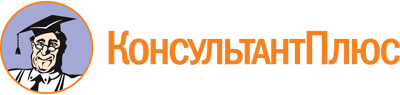 Постановление Правительства Сахалинской области от 13.04.2021 N 137
"Об утверждении Порядка предоставления субсидии некоммерческим организациям в целях финансового обеспечения мероприятий по сохранению рабочих мест, занятых инвалидами"Документ предоставлен КонсультантПлюс

www.consultant.ru

Дата сохранения: 23.06.2021
 N пп.Наименование критерияОценка1.Осуществление деятельности НКО на территории Сахалинской области до даты подачи заявкиот 1 года до 2 лет - 1 балл;3 - 5 лет - 2 балла;6 - 8 лет - 3 балла;9 - 10 лет - 4 балла;более 10 лет - 5 баллов2.Доля работников-инвалидов в НКО50% - 1 балл,51 - 60% - 2 балла;61 - 70% - 3 балла;71 - 80% - 4 балла;81 - 100% - 5 балловРеквизиты договора с Центром занятостиКоличество рабочих мест по договоруОбъем средств по договоруСумма начисленной заработной платы в соответствии с расчетной ведомостью (копия прилагается) (рублей)Сумма выплаченной заработной платы (копии ведомости на выплату заработной платы, расходного ордера и т.п. прилагаются) (рублей)Отчисления страховых взносов в соответствии с главой 34 Налогового кодекса Российской Федерации и законодательством Российской Федерации об обязательном социальном страховании от несчастных случаев на производстве и профессиональных заболеваний, % (копии подтверждающих документов прилагаются) (рублей)Итого произведенные затраты на оплату труда работников-инвалидов (гр. 4 + гр. 6) (рублей)Сумма израсходованной Субсидии (рублей)12345678Наименование профессии (специальности), должности работника с инвалидностьюЧисленность работников-инвалидов, чел.N ИПРА работника-инвалидаЗаработная плата одного работника-инвалида, руб.Период сохранения рабочего места12345Размер минимальной заработной платы (минимальный размер оплаты труда), руб. (М)Районный коэффициент (К)Процентная надбавка за работу в районах Крайнего Севера и местностях, приравненных к районам Крайнего Севера (Pn)Коэффициент, учитывающий страховые взносы в соответствии с главой 34 Налогового кодекса Российской Федерации и законодательством Российской Федерации об обязательном социальном страховании от несчастных случаев на производстве и профессиональных заболеваний (Kv)Численность работников-инвалидов, за которыми сохраняются рабочие места, чел. (N)Количество месяцев сохранения рабочего места (не более 12 мес.) (Р)Размер Субсидии (руб.) (M x (K + Pn / 100)) x Kv x N x P1234567